PROFESSIONAL EXPERIENCESYMPOSIA  ATTENDED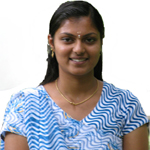 (Total Experience: 3+ year)CONTACT: 04-3970978Personal DataDate of Birth    : 31/05/1985Sex                 : FemaleNationality       :IndianMarital Status   : MarriedLanguages       : English, Malayalam, Hindi, Marathi CAREER OBJECTIVETo work for an organization of distinction that recognizes my true potential and provides me sufficient avenues for professional growth through nurturing my skills and competencies. PROFESSIONAL EXPERIENCE FIELDResearch Trainee in Agricultural UniversityTrainee in Seafood IndustryLab Assistant in National Institute of TechnologyQUALIFICATION SKILLSSelf-correspondence – Handling correspondence of responsible matters.Self-motives – Capable of initiating new ideas and self-learning.Honest and sincere approach in duties and responsibilities.Suits with timings and situations of work.Ability to work for challenging assignments, sincere and confident.Process excellent written and oral communication skill.Equally effective on self-managed projects as a team.Set high standards, precise schedule-oriented.Dedicated, hard working, self-reliant and quick learning.Willingness to use new technologies to the desired standard.Organization KERALA AGRICULTURAL UNIVERSITY, THRISSURPosition	RESEARCH TRAINEEPeriod17-11-2008 to 28-12-2009NATURE OF JOBWorked in an ICAR funded Project entitled ‘Application of Microorganisms in Agriculture and Allied Sectors’. Work involves Microbiological work like Isolation and Identification of Agriculturally important Bacteria, Fungi Labelling the Microbial CultureWork involves Microbiological work like Agarose Gel ElectrophoresisWork involves Molecular Biology techniques like nucleic acid isolationPurification of MicrobesPreparation of  medium.Organization CENTRAL INSTITUTE OF FISHERIES TECHNOLOGYPosition	TRAINEEPeriod29-01-2010 to 31-10-2010NATURE OF JOBWorks as trainee in sea food industry and is familiar with the following techniques:Microbial culture isolations and maintenance Monitoring internal product temperatureMonitoring chemical hazards in seafood handling and processingCheck physical hazards,Validation and verification of Hazard Analysis Critical Control Point (HACCP)Records to be maintained such as type,grade,serial number,weight and date of packingNATURE OF JOBWorks as trainee in sea food industry and is familiar with the following techniques:Microbial culture isolations and maintenance Monitoring internal product temperatureMonitoring chemical hazards in seafood handling and processingCheck physical hazards,Validation and verification of Hazard Analysis Critical Control Point (HACCP)Records to be maintained such as type,grade,serial number,weight and date of packingOrganization CONFIDENTIALPosition	LAB ASSISTANTPeriod01-11-2010 to 31-05-2013NATURE OF JOBAssisting various Laboratory works and is familiar with the following techniques:Protein Precipitation, Enzyme isolation, Immobilization and assayGel Electrophoresis, Chromatographic techniquesIsolation, Purification and Transformation of  DNAMicrobial culture isolations and maintenanceNATURE OF JOBAssisting various Laboratory works and is familiar with the following techniques:Protein Precipitation, Enzyme isolation, Immobilization and assayGel Electrophoresis, Chromatographic techniquesIsolation, Purification and Transformation of  DNAMicrobial culture isolations and maintenanceBiovision 2006 on Bioengineering for Health careBiovision 2007 on Bioengineering for Environmental ManagementTRAINING PROGRAMME     Completed training in ‘Hazard Analysis and Critical Control Point’ at Central Institute Of Fisheries TechnologyCOMPUTER KNOWLEDGE            Microsoft Office Word, Microsoft Excel, Windows Powerpoint